THE EPIPHANY OF OUR LORDBethlehem/Zion Lutheran Parish               Janauary 6, 2019               Rev. James NortonLudington & Fall Creek, Wisconsin            Linda Wiese Organist    		 715-514-5478● ● ● ● ● ● ● ● ● ● ● ● ● ● ● ● ● ● ● ● ● ● ● ● ● ● ● ● ● ● ● ● ● ● ● ● ● ● ● ● LSB P. 260			LSB Hymns: 394, 397, 399Old Testament Reading:  Isaiah 60:1-6Epistle:  Ephesians 3:1-12Holy Gospel: Matthew 2:1-12The Message: " The Word of God Gets Around"Text:  Matthew 2:1-12Zion’s choir sings "As With Gladness Men of Old" (CH #290)● ● ● ● ● ● ● ● ● ● ● ● ● ● ● ● ● ● ● ● ● ● ● ● ● ● ● ● ● ● ● ● ● ● ● ● ● ● ●This Week’s ScheduleJanuary 6, 2019				9:00am		Zion Worship Service					9:00am		Bethlehem Sunday School &							Adult Bible Study				           10:00am		Zion Sunday School				           10:30am		Bethlehem Worship ServiceOpen house today, for both congregations, at the Norton’s 2-4 or 7-10.January 8th				7:30pm		DartballJanuary 9th				5:00pm		Confirmation resumesJanuary 10th				7:00pm		Joint Council Meetings @ ZionJanuary 12th                                              9:00am		Remove Christmas Decorations @							BethlehemJanuary 13, 2019 Communion		9:00am		Zion Worship Service					9:00am		Bethlehem Sunday School &							 Adult Bible Study				           10:00am               Zion Sunday School				           10:30am		Bethlehem Worship Service                                                                 6:30pm               Youth Group Meeting● ● ● ● ● ● ● ● ● ● ● ● ● ● ● ● ● ● ● ● ● ● ● ● ● ● ● ● ● ● ● ● ● ● ● ● ● ● ●God bless you all in this new year.  Let's start out this new year with a good old-fashioned afternoon of fellowship.  You are all invited to our home at 552 Windsor Forest Drive in Altoona.  Coming from the East on 12, get into the left-hand lane when the road goes into 2 lanes just past the new lights at AA.  Take the first left into Windsor Forest.  Almost right away you get to a T.  Go Left and take the first Right, bearing right as you go down a little hill and we are the last house on the Right on top of the hill.  A flag is in the yard and a white plastic gate just past our driveway. Coming from the West, take the first Right after the Holiday gas station.  There is a sign there for Windsor Forest.  At the T, go left.  The road will go down and around to the left.  We are the third house on the left at the top of a little hill.  If you get lost our Phone #  is 715 514 5478.  Drop by for some Christmas cookies and assorted goodies. *** Be sure to sign the Red Fellowship Folder on the aisle side of your pew.Happy Birthday this week to:  Kayla Huth, Brian McCann, Marcus Boyea, and Joshua Wangen.Happy Anniversary to Gerald and Dorothy (Noel) Smith. Please remember in your prayers: Dorothy (Noel) Smith, Don Lane, Bev Curler, Paul Leverty, Penny & Olivia Schmidt, Martha Jaenke, Pastor Jones at Zion-Chippewa, Diane Goss, shut-ins and members living in Care Facilities.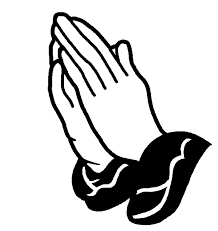 	OUR NURSING HOME RESIDENTS                             HOMEBOUND	Augusta--Diane Goss--Zion                                 	Brian Markham--Beth                   	   Geneva Smith--Beth.                            	Carol Huff--Zion               	   Eileen Hagedorn--Zion                          	Don Berlin--Beth.                 	   Amy Bergman--Zion 			Ellie Grunewald-Beth                 	   Naomi Sudbrink--Beth. 		Delores Starck							Winifred Boyea-Wicksey							Marlene & Bo TessmerAlso in nursing homes, or assisted living:Bev Curler...Oak Gardens Place, Altoona The Manor, Chippewa Falls--Delores Staats, (Marilyn Norton’s mother)Grace-Woodlands, Eau Claire--Florence Korn-Beth.   Neillsville--Dorothy Solberg-Beth.Stanley--Robert Reppe-Zion     River Pines, Altoona--Julia Phillips-BethPrayer Chains: Zion, Betty Woodford 715 877 3225;  Bethlehem, Sharon Tumm 715 877 2402It’s that time again… the Annual Voters meeting at Bethlehem will be held on Sunday January 20th.  There will be a potluck following the church service, and then the meeting.  All adult members of the congregation should plan on attending if possible.  Please let Marvin or an elder know if you are willing to serve on a Council position.  We are in need of a church treasurer. Prayerfully consider helping in this position or ask the Lord to guide someone to help out. ALSO, THE SUNDAY SERVICE ON JANUARY 27TH, WILL BE AT 9AM AT BETHLEHEM, so that Zion can have their annual meeting and Pastor can attend. Today in Sunday School, the children learned the account “Mary Visits Elizabeth.” In the presence of the Son of God growing within Mary’s womb, John the Baptist leapt inside Elizabeth’s womb.  God fills us with Himself in Word and Sacrament and we, like Mary, offer our praise and worship.  “How or when does God fill us with His presence today?” - The Advent Sunday School offering at Bethlehem was $68, which is sent to Lutheran Bible Translators c/o Allie Federwitz.
Lunch at Zion, today, is hosted by the Sunday School.  Next week's lunch will be hosted by the Church Council.  Your support of these ministries is much appreciated.  All are encouraged to join us each week for good food and fellowship.

After lunch, today, at Zion we will be taking down the Christmas decorations.  Many hands will make the work go quickly, and you can continue to enjoy the great fellowship as we work.

Zion is seeking someone to take over the treasurer position, as Chris would like to resign from this position.  Please, prayerfully consider if you would be able to fill this need.  

Zion congregation and choir is also, still seeking someone to take the position of church organist.  If you know of someone who would do this, please talk to Dave Kiesow.Our Worship Response 12/30/2018   				               Bethlehem		             Zion                 Attendance                                                        56                             	              39  Offerings      		 	               $1180.00		          $829.00 Bethlehem: Advent $140; Christmas Eve $615; Dividend $16 Bethlehem: 12/31/18 General $82; Mission $25; Christmas Eve $10; New Year’s Eve $85 Missions			                   $40.00 Building Fund			               $1255.00     Bible Stick                                                          $25.00				 Weekly Budget Needs:	                	 $1185.24                     	         $1138.00BETHLEHEM-ZION LUTHERAN PARISH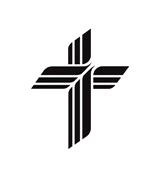 Pastor – Rev. James Norton, (715)514-5478 or cell 1(217)725-2487	Bethlehem, Parish Office (715) 877-3249 - E19675 St. Rd. 27, Fall Creek, WI  54742		    Zion (715) 877-3128 - 1286 S 150th Ave, Fall Creek, WI 54742Web address: www.zion-bethlehem.org     Facebook:  Zion-Bethlehem Lutheran Church           e-mail – countryc@centurylink.netBethlehem Lutheran Church reaching out to our community and to the world with the gospel of Jesus Christ.Zion Lutheran Church seeks to preach and teach God’s word to all people of all ages and show God’s love through our witness, fellowship and service.THE EPIPHANY OF OUR LORD, JANUARY 6, 2019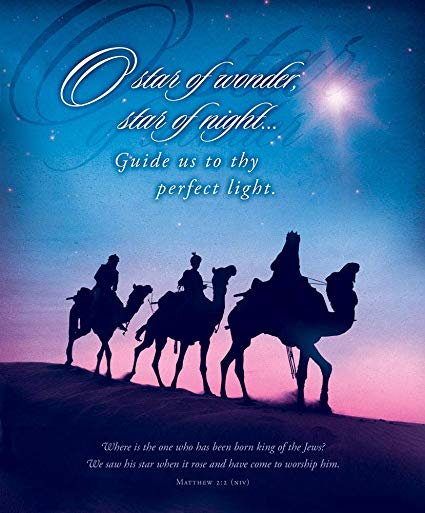 